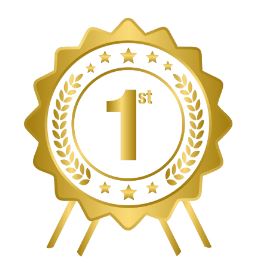 Jackson DeanesAcademy for Academics & Arts Elementary School(Primary Division)“Feel Better Again”Word count 81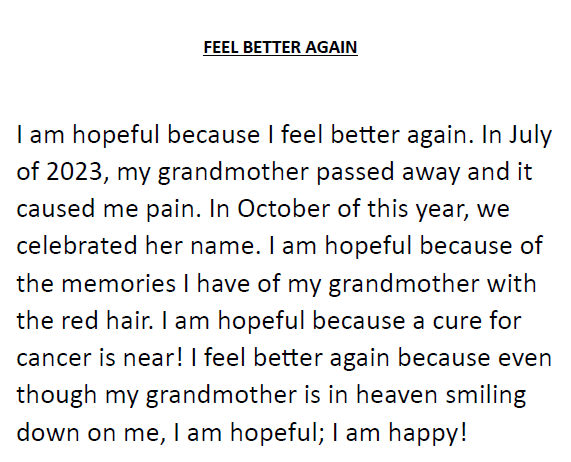 